분류 : 화석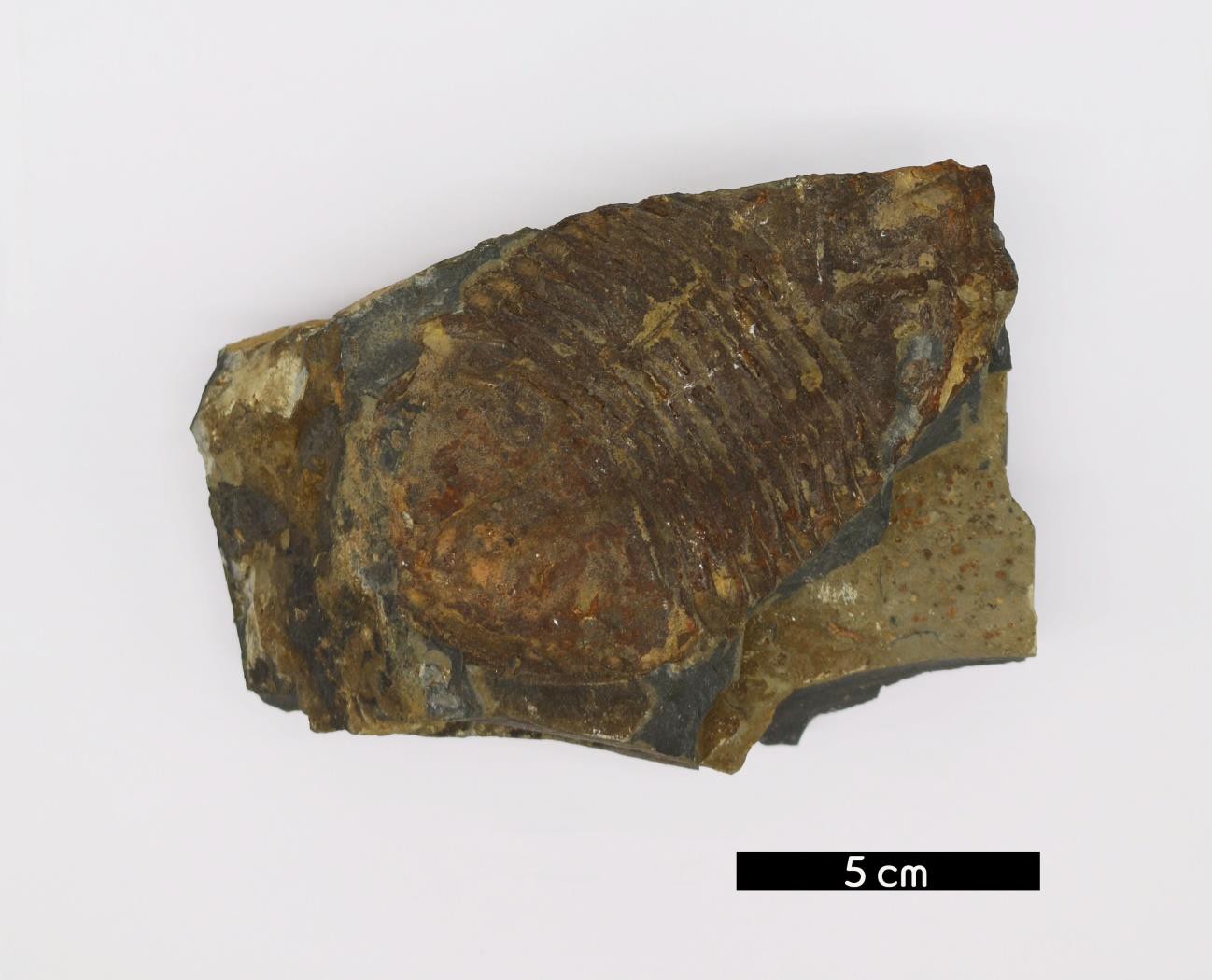 화석이름 : Trilobite(Basiliella, 삼엽충)보유기관 : 강원대학교 지질학과산지 : 산지 미상특징삼엽충 바실리엘라는 오르도비스기의 대표적인 삼엽충 의한 종류이다.삼엽충의 몸은 머리, 가슴, 꼬리로 구분한다.머리와 꼬리 끝이 둥글다.삼엽충 화석이 나온 지층은 고생대 지층으로 과거 바다였 을음 지시한다.